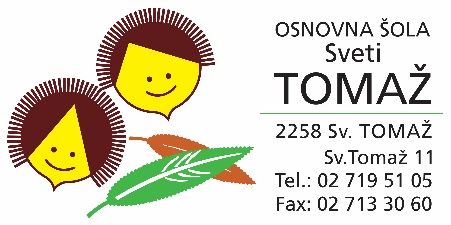 IZBOR DELOVNIH ZVEZKOV IN POTREBŠČIN ZA ŠOLSKO LETO 2024/25 (nabavijo starši)4. RAZREDnazivpredmetD. Berc Prah, S. Jan, D. Kapko: RADOVEDNIH PET 4, samostojni delovni zvezek za slovenščino, 2 dela, založba ROKUS-KLETT, količina: 1SlovenščinaM. Kopasić, M. Jurkovič: RADOVEDNIH PET 4, samostojni delovni zvezek za matematiko, 4 deli, založba ROKUS-KLETT, količina: 1MatematikaA. Dežman, S. Osterman: RAČUNANJE JE IGRA 4, delovni zvezek, založba ANTUS, količina: 1MatematikaJ. Skela et al.: MY SAILS 1, NEW, delovni zvezek za angleščino, založba ZO, količina: 1AngleščinaŠOLSKA KARTA - SLOVENIJA, založba MKZ, količina: 1DružbaFlorjančič, Zajc: GRADIVO: NARAVOSLOVJE IN TEHNIKA 4, navodila in praktično gradivo za ustvarjanje, založba IZOTECH, količina: 1Naravoslovje in tehnikaZVEZEK, mali A5, 50-listni, črtasti, količina: 2SlovenščinaZVEZEK, veliki A4, 80-listni, črtasti, količina: 1MatematikaSVINČNIK, trdota HB, količina: 1MatematikaKEMIČNI SVINČNIK, rdeč, količina: 1MatematikaRAVNILO NOMA 5, velika šablona, količina: 1MatematikaRAVNILO GEOTRIKOTNIK, količina: 1MatematikaŠESTILO, količina: 1MatematikaZVEZEK, veliki A4, 50-listni, črtasti, količina: 1AngleščinaZVEZEK, veliki A4, 50-listni, črtasti, količina: 1DružbaZVEZEK, veliki A4, 50-listni, črtasti, količina: 1Naravoslovje in tehnikaRISALNI BLOK, 20-listni, količina: 1Likovna umetnostVOŠČENKE, količina: 1Likovna umetnostTEMPERA BARVICE (aero, 12 kosov), količina: 1Likovna umetnostVODENE BARVICE (aero), količina: 1Likovna umetnostŠKARJE, količina: 1Likovna umetnostPALETA, za mešanje barv, količina: 1Likovna umetnostZVEZEK TAKO LAHKO S2, mali B5, 40-listni, brezčrtni, količina: 1Glasbena umetnostNOTNI ZVEZEK, mali B5, 16-listni, količina: 1Glasbena umetnostP. Breznik: S KOLESOM V ŠOLO, delovni zvezek z kodo za dostop do e-učbenika na spletu, založba PRIMOTEHNA, količina: 1Ostala dodatna gradiva